Evaluation du partenariat par le Comité de pilotage opérationnel Pôle emploi et CAP EMPLOI	      				 				       1 Faible / 2 Moyen /3 BonPoints forts :Points à améliorer :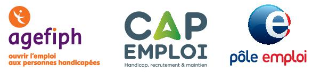 N°ThèmesIndicateurs performance1231Structure du projet1.1Les objectifsLes objectifs initiaux se sont décidés d’un commun accordLeur modification a été approuvée par l’ensemble des partenaires1.2Le plan de travailLe projet a prévu un plan de travail qui a fait l’objet d’un consensus1.3L’innovation et la diversité des approchesLe partenariat a eu recourt à une méthode innovante Il a tiré profit de l’expertise et des compétences de chacun 2Conduite de projet2.1Qualité de pilotageUne bonne coordinationUne communication fréquente et efficace au sein du partenariatLe nombre de réunions de préparation suffisant La qualité des relations entre les partenairesLa qualité du système de suivi et d’évaluation2.2Gestion financièreTous les partenaires ont eu connaissance du budget3Partenariat3.1Implication des partenaires dans le projetChaque partenaire a consacré du temps et des ressourcesChaque partenaire a participé aux réunionsChaque partenaire a fourni à temps les informations listing DE et employeurs3.2Communication entre les partenairesLa communication a été efficace Elle a touché l’ensemble des intervenants3.3Confiance et attitudes positivesLes partenaires se sont partagés les rôles  et les responsabilitésLes partenaires ont fait preuve de bonne volonté pour résoudre les difficultésLes partenaires se sont approprié le projet